УТВЕРЖДАЮЗаместитель директора по УПР_____________Филиппов М.И."_____"____________2017 г.РАБОЧАЯ ПРОГРАММА УЧЕБНОЙ ПРАКТИКИпрограммы подготовки квалифицированных рабочих, служащих по профессии:43.01.07 Слесарь по эксплуатации и ремонту газового оборудования.Квалификация  выпускника:Слесарь по эксплуатации и ремонту газового оборудования, 3 разрядСлесарь по эксплуатации и ремонту подземных газопроводов, 3 разрядг. Якутск 2017Программа учебной практики разработана на основе Федерального государственного образовательного стандарта (далее – ФГОС) по профессии среднего профессионального образования (далее СПО) 43.01.07.   Слесарь  по  эксплуатации  и  ремонту  газового оборудования, утвержденного приказом Министерством образования и науки Российской Федерации № 732, от 02 августа 2013 года.Организация-разработчик: ГАПОУ РС (Я) «Якутский промышленный техникум»Авторы:Заровняев Петр Петрович, мастер п/о и преподаватель спец.дисциплин по профессии 43.01.07.     Слесарь  по  эксплуатации  и  ремонту  газового оборудования;Требования ФГОСОбласть профессиональной деятельности: монтаж, демонтаж, обслуживание и ремонт внутридомового газового оборудования, подземных газопроводов и газорегуляторных пунктов.Объектами профессиональной деятельности являются: Газовые приборы жилых домов, коммунальных бытовых и промышленных организаций;Газгольдерные и газораспределительные станции сжиженного и сжатого газа;Слесарные инструменты, инструменты и приборы для измерения параметров газа, газоочистители абсорбционные;Сварочные аппараты, аппараты бурения, склеивания и клепки;Технические требования и условия эксплуатации и ремонта газового оборудования.Виды профессиональной деятельности: - Обслуживание и ремонт газового оборудования систем газоснабжения потребителей (населения, коммунально-бытовых и промышленных организаций).- Обслуживание и ремонт подземных газопроводов и сооружений на них.Цели учебной практики Целями учебной практики  являются: - выполнения слесарно-монтажных работ на подземных газопроводах (резка и врезка труб, сварка, склеивание полиэтиленовых труб, клепка, шлифовка, изоляция); - работ по присоединению  вновь построенных газопроводов к действующим;- проведение замеров давления газа, поиска утечки газа на подземных газопроводов и сооружений на них; - обслуживания защитных установок; - ввода в эксплуатацию газорегуляторных пунктов;- обслуживания и ремонта газового оборудования газорегуляторных пунктов (ГРП), перевода на байпас, снижения и регулирования  давления, настройки регуляторов давления,  предохранительно-запорных и сбросных клапанов,замены кассеты в фильтрах газорегуляторных пунктов (ГРП), проверки по приборам давления газа до и после регулятора, перепада  давления на фильтре;- контроля правильности сцепления рычагов и молоточка предохранительно-запорного клапана;-  смены картограмм регулирующих приборов;    -  выполнения слесарных работ по ручной и механической обработке металлов и труб;- разборки, притирки и сборки газовой арматуры и оборудования, определения давления, температуры, количества газа;- выполнения работ, связанных с газоснабжением жилых домов и коммунально-бытовых потребителей, котельных и промышленных потребителей;- установки современных бытовых газовых приборов и оборудования;- пуска газа и ввода в эксплуатацию бытовых газовых приборов;- определять сортамент труб;- определять соединительные части газопроводов и запорные устройства;-  испытывать трубы, соединительные части  трубопроводов и запорные устройства на прочность и плотность;-выполнять работы по работы по ремонту, монтажу и демонтажу внутридомовых газопроводов, оборудования котельных и промышленных потребителей;- производить подключение газовых приборов к сетям и пуск газа в газовые приборы;- выполнять разнообразные газоопасные работы, связанные с опасными свойствами газового топлива (взрыв, удушье, отравление);- пользоваться контрольно-измерительными приборами для определения параметров газоснабжения;Задачи учебной  практики В ходе освоения программы учебной практики студент должен:иметь практический опыт по ПМ.01. «Обслуживание и ремонт газового оборудования систем газоснабжения потребителей»: - выполнения слесарных работ по ручной и механической обработке металлов и труб;- разборки, притирки и сборки газовой арматуры и оборудования, определения давления, температуры, количества газа;- выполнения работ, связанных с газоснабжением жилых домов и коммунально-бытовых потребителей, котельных и промышленных потребителей;- установки современных бытовых газовых приборов и оборудования;- пуска газа и ввода в эксплуатацию бытовых газовых приборов;уметь:- определять сортамент труб;- определять соединительные части газопроводов и запорные устройства;-  испытывать трубы, соединительные части  трубопроводов и запорные устройства на прочность и плотность;-выполнять работы по работы по ремонту, монтажу и демонтажу внутридомовых газопроводов, оборудования котельных и промышленных потребителей;- производить подключение газовых приборов к сетям и пуск газа в газовые приборы;- выполнять разнообразные газоопасные работы, связанные с опасными свойствами газового топлива (взрыв, удушье, отравление);- пользоваться контрольно-измерительными приборами для определения параметров газоснабжения;знать:- классификацию труб для систем газоснабжения, сортамент, основные характеристики труб, методы испытания труб на прочность и плотность;- соединительные части и материалы газопроводов (отводы, тройники, фланцы, муфты, заглушки, сгоны, прокладки и т.д.), их основные функции и характеристики;- запорные устройства (краны, задвижки), их основные функции и характеристика;- технологию выполнения слесарных работ (разметка, рубка, гибка, зенкерование, шабрение, сверление, развертывание, шлифовка, пайка, клепка, резка);- устройство и работу контрольно-измерительных приборов (КИП) способы определения состояния оборудования по объективным диагностическим признакам; - технические условия (ТУ) монтажа и демонтажа газовых приборов, правила приемки в эксплуатацию, технологический процесс опрессовки газопроводов и пуска газа и газовые приборы;- свойства природного и сжиженного газа, методы сжигания газа и газогорелочные устройства.иметь практический опыт по ПМ.02. «Обслуживание и ремонт подземных газопроводов и сооружений на них»- выполнения слесарно-монтажных работ на подземных газопроводах (резка и врезка труб, сварка, склеивание полиэтиленовых труб, клепка, шлифовка, изоляция);-  работ по присоединению  вновь построенных газопроводов к действующим;- проведение замеров давления газа, поиска утечки газа на подземных газопроводов и сооружений на них;- обслуживания защитных установок;-  ввода в эксплуатацию газорегуляторных пунктов;- обслуживания и ремонта газового оборудования газорегуляторных пунктов (ГРП), перевода на байпас, снижения и регулирования  давления, настройки регуляторов давления,  предохранительно-запорных и сбросных клапанов,- замены кассеты в фильтрах газорегуляторных пунктов (ГРП), проверки по приборам давления газа до и после регулятора, перепада  давления на фильтре;- контроля правильности сцепления рычагов и молоточка предохранительно-запорного клапана;- смены картограмм регулирующих приборов;    уметь:- выполнять  типовые слесарные операции по притирке материалов, пайке материалов, соединению изделий, пригоночные операции;- производить подготовку и центровку труб под сварку;- производить замеры давления газа на газопроводах;- отбирать пробы газовоздушной смеси для контрольной проверки;- производить бурение скважин на глубину залегания газопроводов;- устранять утечки газа в арматуре и на газопроводах;- осуществлять профилактический осмотр и ремонт газопроводов и сооружений на них;- наносить и проверять качество изоляционных покрытий;- вводить в эксплуатацию газорегуляторных пунктов;- проверять состояние и ремонтировать газовое оборудование газорегуляторных пунктов: осуществлять осмотр технического состояния регуляторов давления, сбросных клапанов, вентилей, фильтров, предохранительно-запорных клапанов, контрольно-измерительных приборов (КИП);- проверять ход и плотности закрытия задвижек, предохранительных клапанов; - проверять плотность всех соединений и арматуры, производить очистку фильтра, смазку трущихся частей и перенабивку сальника;- производить продувку импульсивных трубок;- проверять параметры настройки запорных и сбросных клапанов;- ремонтировать и заменять устаревшее и изношенное оборудование;знать:- технологический процесс подготовки и центровки труб под сварку, типы врезок на газопроводах, способы замера давления газа на газопроводах, правила пользования контрольно-измерительными приборами;- правила бурения скважин и шурфов;- правила обнаружения и устранения утечек газа;- свойства горючих газов, условия образования взрывоопасной смеси, технологию осуществления профилактического осмотра и ремонта газопроводов и сооружений на них;- правила нанесения противокоррозионной изоляции, основные сведения об электрозащитных установках на газопроводах;- назначение, классификацию, принципиальные схемы газорегуляторных пунктов;- устройство, технические характеристики, принцип обслуживания и ремонта оборудования газорегуляторных пунктов (ГРП), правила безопасности при эксплуатации и ремонте газорегуляторных установок.Требования к результатам учебной практики.Формой промежуточной аттестации по учебной практике является дифференцированный зачет, зачет.Сроки учебной практики:В рамках освоения ПМ.01. Обслуживание и ремонт газового оборудования систем газоснабжения потребителей – 1,2 семестры В рамках освоения ПМ.02. Обслуживание и ремонт подземных газопроводов и сооружений на них - 2 семестрМесто учебной практики учебная практика  проводится на базе образовательного учреждения (ОУ) в, после теоретического обучения ПМ. 01 Обслуживание и ремонт газового оборудования систем газоснабжения потребителей ПМ. 02 Обслуживание и ремонт подземных газопроводов и сооружений на них. Руководство подгруппами осуществляет мастер производственного обучения.5.  Количество часов на освоение программы учебной практикиВсего 360 часов, в том числе:В рамках освоения ПМ.01. Обслуживание и ремонт газового оборудования систем газоснабжения потребителей – учебная практика 216 часов;В рамках освоения ПМ.02. Обслуживание и ремонт подземных газопроводов и сооружений на них - учебная практика 144 часов6. Структура и содержание  учебной практики Общая трудоемкость учебной практики составляет  360 часов.8.  Рекомендации по организации самостоятельной работыПриложение 1. Примерный перечень основных вопросов для анализа в период прохождения учебной практики. Приложение 2. Методические указания к составлению отчета о прохождении учебной практики. Приложение 3. Титульный лист отчета по учебной практике 9. Контроль деятельности студента:Во время прохождения практики студент обязан:  получить от руководителя задание;  ознакомиться с программой учебной практики, календарно-тематическим планом и заданием;  полностью выполнять программу учебной практики и задание;  являться на проводимые под руководством преподавателя-руководителя практики предусмотренные расписанием практические занятия, сообщать руководителю о ходе работы и обо всех отклонениях и трудностях прохождения учебной практики;  систематически и своевременно накапливать материалы для отчета об учебной практике;  проводить поиск необходимой информации, осуществлять расчеты, анализ и обработку материалов для выполнения задания по учебной практике;  подготовить отчет об учебной практике и презентацию для его публичной защиты;  подчиняться действующим в Техникуме правилам внутреннего трудового распорядка и техники безопасности;  по окончании учебной практики сдать письменный отчет о прохождении учебной практики руководителю на регистрацию и проверку и своевременно, в установленные сроки, защитить после устранения замечаний руководителя, если таковые имеются. Обязанности руководителя учебной практики Общий контроль над подготовкой и проведением учебной практики осуществляется руководителем учебной практики. Руководитель учебной практики:  - обеспечивает выполнение всех организационных мероприятий перед началом прохождения учебной практики;  - обеспечивает высокое качество прохождения учебной практики студентами и строгое соответствие ее учебному плану, программе и календарно-тематическому плану;  - разрабатывает и выдает студентам задания для прохождения учебной практики; - несет ответственность за соблюдение студентами правил техники безопасности;  - обеспечивает научно-методическое руководство учебной практикой в строгом соответствии с учебным планом, ее программой, календарно-тематическим планом, а также в соответствии с заданиями студентам;  - осуществляет контроль над работой студентов в ходе учебной практики и ее содержанием;  - оказывает методическую помощь студентам при выполнении ими заданий по учебной практике, сборе и обработке необходимых материалов;  - рассматривает отчеты студентов об учебной практике, дает отзыв об их работе; - проводит публичную презентацию-защиту отчетов об учебной практике в учебных группах;  - подводит итоги прохождения учебной практики.10. Учебно-методическое и информационное обеспечение учебной практики Основные источники:Дополнительные источники:Кязимов К.Г. Справочник газовика: Справ. Пособие.-4-е изд., стер.-М.: Высш. школа; Изд. Центр «Академия», 2010Правила безопасности в нефтяной и газовой промышленности. РД 08-200-98.-М.: Изд-во НЦ ЭНАС, 2008Правила безопасности систем газораспределения  и газопотребления (ПБ 12-529-03).-М.:ГУП «Научно-технический центр по безопасности в промышленности Госгортехнадзора России»,2008Интернет-ресурс:bibliotekar.ru›Газовое оборудованиеRosTeplo.ru›Типовая инструкцияgasforum.ru›proekty-dokumentov/1342/требования к домовому газовому оборудованиюgvozdik.ru›Документы›Правила безопасности в газовом хозяйствеи т.д.11. Материально-техническое обеспечение учебной практики - лаборатории СГОучебные мастерские  «Слесарная», «Ремонтная»; -производственные цеха УГРС ОАО «Сахатранснефтегаз»Автор:мастер п/о:_______________ Заровняев П.П.ПРИЛОЖЕНИЕ 1.Примерный перечень основных вопросов для анализа прохождения учебной практикиПМ. 01. Обслуживание и ремонт газового оборудования систем газоснабжения потребителей       - Слесарные работы: механическая резка труб, гнутье труб,  нарезание резьб.- Сборка  газопроводов- Изоляция газопроводов- Технический осмотр газопроводов, - проверка герметичности газопроводов и качества их  изоляции.- Разборка, притирка и сборка газовой аппаратуры и оборудования- Проверка системы газопроводов на утечку газа соединительных частей и запорных устройств.- Упражнения по использованию контрольно-измерительных приборов для определения параметров газоснабжения.- Подключение газопроводов к бытовым газовым приборам.- Обслуживание газового оборудования котлоагрегатов и промышленных печей.-        Упражнения по использованию приборов теплового контроля и автоматического регулирования котельной установки.- Монтаж и демонтаж бытовых газовых плит- Монтаж и демонтаж газовых водонагревателей        - Проведение технического обслуживания бытовых газовых приборов коммунально-бытовых предприятий.- Устранение характерных неисправностей  в газовом оборудовании коммунально-бытовых предприятийПМ. 02. Обслуживание и ремонт подземных газопроводов и сооружений на них       - Выполнение слесарно-монтажных работ на подземных  газопроводах: резка и врезка труб, сварка, труб, клепка,  шлифовка,         -  Изоляция трубопроводов.- Технический осмотр газопроводов, проверка герметичности газопроводов и качества их  изоляции.- Проверка давления в системах газоснабжения контрольно-измерительными приборами.- Устранение  изменения давления в    участке магистрального газопровода- Устранение утечек газа- Ремонт полиэтиленовых труб- Устранение неисправностей запорной арматуры- Устранение неисправностей гидрозатворов и конденсатосборников- Устранение закупорок газопроводов- Ремонт мест повреждений изоляции- Ремонт и замена опор надземных газопроводов.- Ремонт и замена компенсаторов. - Устранение механических повреждений газопроводов и сооружений на них.-Ввод в эксплуатацию газорегуляторных пунктов: - Проверка состояния  газового оборудования газорегуляторных пунктов.- Настройка  технического состояния регуляторов давления, сбросных клапанов, вентилей, фильтров, предохранительно-запорных клапанов, контрольно-измерительных приборов.- Опрессовка на герметичность оборудования ГРП  - Проведение работ по обслуживанию защитных установок от коррозии и механических поврежденийПРИЛОЖЕНИЕ 2.Методические указания к составлению отчета о прохождении учебной практики 	В ходе практики студент составляет технологическую карту по выполненным работам.	Цель составления технологической карты – показать степень полноты выполнения студентом программы учебной практики. 	В технологической карте отражаются работы студента во время прохождения практики: распиливание алмаза, обдирка алмаза, огранка алмаза в бриллианты, с  наглядными материалами (фото) и т.д. по разделам и позициям программы, выводы и предложения. Объем отчета (основной текст) – 10 страниц.	Примерный план-схема отчета об учебной практике включает: 1. Заголовок, Ф.И.О. практиканта.2. Анализ выполненных работ, сроки прохождения практики. 3. Основные проанализированные материалы.4. Краткий анализ комплекта материалов (тематика,  оформление и фото).5. Какие методы сбора информации использованы при оценке мероприятий 6. Итоги практики (вывод), трудности, предложения. 7. Подпись, число. 	Первый раздел (глава) отчета обычно носит ознакомительный характер. В нем дается общая характеристика исследуемой ситуации. Во втором разделе (главе) проводится анализ, выявляются проблемы использования инструментария, отмечается роль и значение. В третьей главе отчета по учебной практике студент должен отразить существующую политику в области по рассмотренной ситуации во время учебно-ознакомительной практики, принципы, проблемы и перспективы, контроль эффективности результатов. В заключении отчета студент должен сделать выводы и указать свои рекомендации по совершенствованию мероприятий, сделанные на основе проведенного анализа. На титульном листе отчета должна содержаться виза  руководителя от техникума об ознакомлении с содержанием отчета. Оформленный отчет сдается руководителю  в распечатанном виде в установленные сроки и защищается лично студентом руководителю техникума. При защите отчета учитываются такие моменты, как правильность его оформления, соблюдение сроков сдачи, качество выполнения отчета, знание студентом материала и практические навыки, приобретенные за время прохождения учебной практики. Подведение итогов практики предусматривает выявление степени выполнения студентом программы практики, представления в отчете практического материала (в соответствии с программой), его полноты и качества, анализа собранных материалов и обоснованности выводов, выявление недостатков в прохождении учебной практики, содержании и оформлении отчета, разработку мер и путей их устранения. Студент, получив замечания и рекомендации руководителя учебной практики от техникума, после работы над ними, выходит на защиту отчета об учебной практике.ПРИЛОЖЕНИЕ 3.ОТЧЕТ об учебной практике студента ___________________________________(Ф.И.О.) группы_________ Место прохождения учебной практики – ГАПОУ РС(Я) «Якутский промышленный техникум»Дата начала учебной практики “_____” ____________ 20___г. Дата окончания учебной практики “___” ___________20___г. Студент______________ (подпись) Руководитель учебной практики______________________________________ ( Ф.И.О.) _______________(подпись) 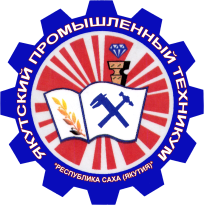 Министерство образования и науки  Республики Саха(Якутия)Государственное автономное профессиональное  образовательное учреждение Республики Саха (Якутия)«Якутский промышленный техникум»РАССМОТРЕНО                    на заседании предметно-цикловойкомиссии металлообработкиПротокол № ___ от ________ 2017 г.Председатель ПЦК ________________Игнатьева М.В.ОДОБРЕНО И РЕКОМЕНДОВАНОМетодическим советом ГАПОУ РС(Я) ЯПТПротокол № ___ от ________ 2017 г.Председатель МС ___________________Филиппов М.И.ВПДПрофессиональные компетенции/Общие компетенцииОбслуживание и ремонт газового оборудования систем газоснабжения потребителейПК 1.1.	Выполнять работы по разборке и сборке газовой арматуры и оборудования.ПК 1.2.	Определять и анализировать параметры систем газоснабжения.ПК 1.3.	Выполнять работу по ремонту систем газоснабжения жилых домов и коммунально-бытовых потребителей.ПК 1.4.	Производить обслуживание оборудования котельных; ремонтировать приборы и аппараты системы газоснабжения промышленных потребителей.ПК 1.5.	Производить установку и техническое обслуживание бытовых газовых приборов и оборудования.ПК 1.6.	Проводить работы по вводу в эксплуатацию и пуску газа в бытовые газовые приборы.    ОК 1. Понимать сущность и социальную значимость будущей профессии, проявлять к ней устойчивый интерес.ОК 2. Организовывать собственную деятельность, исходя из цели и способов ее достижения, определенных руководителем.ОК 3. Анализировать рабочую ситуацию, осуществлять текущий и итоговый контроль, оценку и коррекцию собственной деятельности, нести ответственность за результаты своей работы.ОК 4. Осуществлять поиск информации, необходимой для эффективного выполнения профессиональных задач.ОК 5. Использовать информационно-коммуникационные технологии в профессиональной деятельности.ОК 6. Работать в команде, эффективно общаться с коллегами, руководством, клиентами.ОК 7. Исполнять воинскую обязанность, в том числе с применением полученных профессиональных знаний (для юношей).Обслуживание и ремонт подземных газопроводов и сооружений на них.ПК 2.1.	Выполнять слесарные работы на действующих газопроводах.ПК 2.2.	Выполнять слесарно-монтажные работы по присоединению вновь построенных газопроводов к действующим.ПК 2.3.	Производить замеры давления газа на подземных газопроводахПК 2.4.	Производить поиск утечки газа методом бурения скважин на глубину залегания газопроводовПК 2.5.	 Производить ремонт подземных газопроводов и сооружений на них (гидрозатворы, компенсаторы, вентили, краны, задвижки и т.п.)ПК 2.6.	Вводить в эксплуатацию газорегуляторные пункты (ГРП), обслуживать и ремонтировать оборудование ГРППК 2.7.	Обслуживать дренажные, катодные, анодные и протекторные защитные установки.ОК 1. Понимать сущность и социальную значимость будущей профессии, проявлять к ней устойчивый интерес.ОК 2. Организовывать собственную деятельность, исходя из цели и способов ее достижения, определенных руководителем.ОК 3. Анализировать рабочую ситуацию, осуществлять текущий и итоговый контроль, оценку и коррекцию собственной деятельности, нести ответственность за результаты своей работы.ОК 4. Осуществлять поиск информации, необходимой для эффективного выполнения профессиональных задач.ОК 5. Использовать информационно-коммуникационные технологии в профессиональной деятельности.ОК 6. Работать в команде, эффективно общаться с коллегами, руководством, клиентами.ОК 7. Исполнять воинскую обязанность, в том числе с применением полученных профессиональных знаний (для юношей).№п/пРазделы (этапы) практикиВиды учебной  работы на практикеВиды учебной работы, на практике включая самостоятельную работу студентов и трудоемкость(в часах)Формы текущегоконтроляПМ01Обслуживание и ремонт газового оборудования систем газоснабжения потребителей216ЗачётРаздел 1. Эксплуатация  и ремонт газовых сетей.72защита отчета1Инструктаж по содержанию занятий, организации рабочего места и безопасности труда.62Слесарные работы: механическая резка труб, гнутье труб,  нарезание резьб.183Сборка  газопроводов124Изоляция газопроводов125Технический осмотр газопроводов, проверка герметичности газопроводов и качества их  изоляции.126Проверка давления в системах газоснабжения контрольно-измерительными приборами.12Раздел 2. Газовое оборудование промышленных, коммунальных и коммунально-бытовых предприятий36защита отчета1Инструктаж по содержанию занятий, организации рабочего места и безопасности труда.62Слесарные работы: механическая резка труб, гнутье труб,  нарезание резьб.63Разборка, притирка и сборка газовой аппаратуры и оборудования64Проверка системы газопроводов на утечку газа соединительных частей и запорных устройств.65Упражнения по использованию контрольно-измерительных приборов для определения параметров газоснабжения.66Подключение газопроводов к бытовым газовым приборам.6Раздел 3. Обслуживание оборудования котельных.36защита отчета1Инструктаж по содержанию занятий, организации рабочего места и безопасности труда.62Обслуживание газового оборудования котлоагрегатов и промышленных печей.243Упражнения по использованию приборов теплового контроля и автоматического регулирования котельной установки.6Раздел 4. Устройство и эксплуатация бытовой газовой аппаратуры.72защита отчета1Инструктаж по содержанию занятий, организации рабочего места и безопасности труда.62Монтаж и демонтаж бытовых газовых плит123Монтаж и демонтаж газовых водонагревателей64Проведение технического обслуживания бытовых газовых приборов коммунально-бытовых предприятий.245Устранение характерных неисправностей  в газовом оборудовании коммунально-бытовых предприятий24ПМ 02.01Обслуживание и ремонт подземных газопроводов и сооружений на них144ЗачётРаздел 1. Слесарно-монтажные работы на  подземных газопроводах48защита отчета1Инструктаж по содержанию занятий, организации рабочего места и безопасности труда62Выполнение слесарно-монтажных работ на подземных  газопроводах: резка и врезка труб, сварка, труб, клепка,  шлифовка, 123Изоляция трубопроводов.64Технический осмотр газопроводов, проверка герметичности газопроводов и качества их  изоляции.125Проверка давления в системах газоснабжения контрольно-измерительными приборами.66Устранение  изменения давления в    участке магистрального газопровода6Раздел 2.  Ремонт подземных газопроводов и сооружений на них48защита отчета1Инструктаж по содержанию занятий, организации рабочего места и безопасности труда22Устранение утечек газа43Ремонт полиэтиленовых труб64Устранение неисправностей запорной арматуры65Устранение неисправностей гидрозатворов и конденсатосборников66Устранение закупорок газопроводов37Ремонт мест повреждений изоляции38Ремонт и замена опор надземных газопроводов.69Ремонт и замена компенсаторов. 610Устранение механических повреждений газопроводов и сооружений на них6Раздел 3. Ввод в эксплуатацию газорегуляторных пунктов (ГРП)24защита отчетаВвод в эксплуатацию газорегуляторных пунктов:24Раздел 4. Обслуживание защитных установок24защита отчетаПроведение работ по обслуживанию защитных установок от коррозии и механических повреждений.24Всего:360АвторНаименование изданияГод изданияИздательствоБрюханов О.Н., Кузнецов В.А.Газифицированные котельные агрегаты: Учебник2012ИНФРА-МВиноградов В.С.Электрическая дуговая сварка (4-е изд.,стер) Учебник2012.ООО «ОИЦ Академия»Кязимов К.Г., Гусев В.Е.Устройство и эксплуатация газового  хозяйства: учебник для нач. проф. Образования2013Издательский центр «Академия»Кязимов К.Г.Справочник газовика: Справ. Пособие.-3-е изд., стер2008Изд. Центр «Академия»,Овчинников В.В.Электросварщик ручной сварки (дуговая сварка в защитных газах)» Учебное пособие.2011.ООО «ОИЦ Академия»,Овчинников В.В«Электросварщик ручной сварки (сварка покрытыми электродами)» Учебное пособие2011.ООО «ОИЦ Академия»Министерство образования и науки Республики Саха(Якутия)Государственное автономное профессиональное  образовательное учреждение Республики Саха (Якутия)«Якутский промышленный техникум»